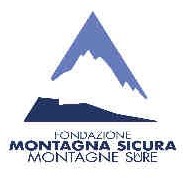 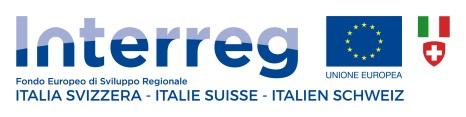 Spettabile Fondazione Montagna sicura - Montagne sûreLocalità Villard de la Palud 111013 Courmayeur (AO)MODELLO “ALLEGATO A”OGGETTO:	Avviso per l’acquisizione di manifestazioni di interesse finalizzate all’individuazione e alla selezione di Operatori economici per l’affidamento diretto del Servizio di docenza relativamente alle attività comprese nel progetto ID 2554351 “CIME - Cooperazione per l’innovazione della medicina di montagna”, finanziato dal programma di cooperazione transfrontaliera Italia-Svizzera 2014/2020 - CUP E75F21000950007Il/La sottoscritto/aTRASMETTE LA PRESENTE ISTANZA DI MANIFESTAZIONE DI INTERESSE PER L’AFFIDAMENTO DIRETTO DEL SERVIZIO IN OGGETTO, SEGNALANDO, IN PARTICOLARE, L’INTERESSE PER LE DOCENZE RELATIVE ALLE SEGUENTI PATOLOGIE (UNA O PIU’ RISPOSTE POSSIBILI):  Ipossia Ipotermia e congelamenti  Traumi Infarto AVCAi sensi degli artt. 46 e 47 del D.P.R. n. 445/2000Consapevole della responsabilità penale cui può andare incontro nel caso di affermazioni mendaci e delle relative sanzioni penali di cui all’art. 76 del D.P.R. 445/2000 e s.m.i., nonché delle conseguenze amministrative di esclusione dalle gare di cui al Decreto Legislativo n. 50 del 18 aprile 2016 e alla normativa vigente in materia, per le ipotesi di falsità di atti e dichiarazioni mendaci ivi indicateDICHIARAsotto la propria responsabilità,di essere il legale rappresentante e di avere idonei poteri per la sottoscrizione degli atti; di rientrare nella categoria degli Operatori economici di cui all’art. 45 del d.lgs. n. 50/2016;di essere regolarmente iscritto all’Ordine dei Medici Chirurghi.  Data di iscrizione_________________________ nell’Albo Provinciale dei Medici Chirurghi di _________________________________________________________ n. ___________________________di essere in possesso dei seguenti requisiti di idoneità professionale e capacità tecnica e professionale richiesti nell’Avviso per la partecipazione:  conoscenze ed esperienze specifiche in materia di almeno una delle cinque patologie individuate ed comprovate esperienze nell’ambito della formazione;ottima conoscenza della lingua francese e/o inglese orale; di essere a conoscenza e di accettare consapevolmente che con l’Avviso in oggetto non è indetta alcuna procedura di affidamento e pertanto non sono previste graduatorie, attribuzioni di punteggi o altre classificazioni di merito; pertanto gli Operatori economici, per il solo inoltro dell’offerta in risposta al presente Avviso, non potranno vantare alcun titolo, pretesa, preferenza o priorità nell’eventuale successivo affidamento; nei propri confronti, l’assenza di cause di esclusione di cui all’art. 80 del d.lgs. 50/2016;  	Se presenti, dichiara i seguenti precedenti penali:      ______________________________________________________________________________________________________________________________________________________________________________che non si trova nelle cause di esclusione di cui all’art. 53, comma 16-ter, d.lgs. 165/2001; Se presenti, dichiara i seguenti precedenti penali: ____________________________________________________________________________________________________________________________________________________________________________Il sottoscritto dichiara di essere consapevole che i dati verranno trattati con le modalità previste dalla vigente normativa sulla privacy e con le finalità specificate nel regolamento.(luogo e data)Il dichiarante ________________________________Allegare: FOTOCOPIA DEL DOCUMENTO DI RICONOSCIMENTO DEL DICHIARANTE IN CORSO DI VALIDITÀCURRICULUM VITAE CON EVIDENZA DEI REQUISITI RICHIESTIMODULO “INFORMATIVA SULLA PRIVACY” CognomeNomeNato/a aCAPIl (gg/mm/aaaa)Codice fiscale n.Residente in CAPVia/Frazione/PiazzaPartita IVA n.TelefonoE-mailPEC